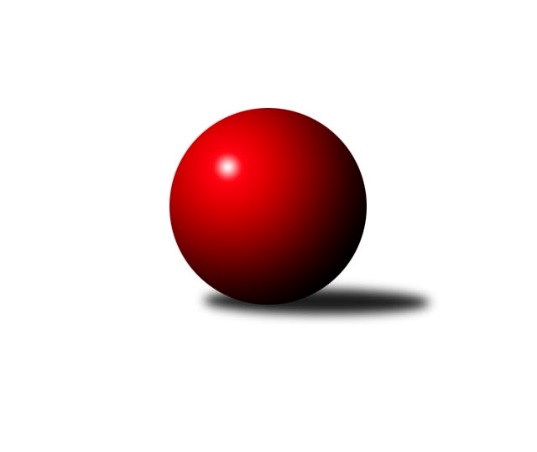 Č.4Ročník 2016/2017	1.10.2016Nejlepšího výkonu v tomto kole: 3496 dosáhlo družstvo: Spartak Rokytnice nad Jizerou3.KLM B 2016/2017Výsledky 4. kolaSouhrnný přehled výsledků:KK Konstruktiva Praha  B	- TJ Teplice Letná	3:5	3151:3179	13.0:11.0	30.9.Spartak Rokytnice nad Jizerou	- SKK Jičín B	7:1	3496:3367	15.5:8.5	1.10.TJ Lokomotiva Trutnov 	- TJ Sokol Praha-Vršovice 	6:2	3243:3098	16.0:8.0	1.10.SK Žižkov Praha	- TJ Sokol Tehovec 	1:7	3200:3306	9.5:14.5	1.10.KK Hvězda Trnovany B	- TJ Sparta Kutná Hora	6:2	3268:3194	15.0:9.0	1.10.TJ Kuželky Česká Lípa 	- TJ Lokomotiva Ústí n. L. 	6:2	3124:3120	13.5:10.5	1.10.Tabulka družstev:	1.	TJ Sokol Tehovec	4	4	0	0	23.0 : 9.0 	55.0 : 41.0 	 3343	8	2.	Spartak Rokytnice nad Jizerou	4	3	0	1	24.0 : 8.0 	58.5 : 37.5 	 3284	6	3.	TJ Lokomotiva Trutnov	4	3	0	1	21.0 : 11.0 	56.0 : 40.0 	 3268	6	4.	TJ Kuželky Česká Lípa	4	3	0	1	21.0 : 11.0 	50.5 : 45.5 	 3188	6	5.	TJ Lokomotiva Ústí n. L.	3	2	0	1	16.0 : 8.0 	44.0 : 28.0 	 3203	4	6.	TJ Teplice Letná	3	2	0	1	13.0 : 11.0 	34.0 : 38.0 	 3198	4	7.	SK Žižkov Praha	4	2	0	2	15.0 : 17.0 	52.5 : 43.5 	 3188	4	8.	SKK Jičín B	4	1	0	3	12.0 : 20.0 	46.0 : 50.0 	 3349	2	9.	KK Hvězda Trnovany B	4	1	0	3	12.0 : 20.0 	41.5 : 54.5 	 3164	2	10.	KK Konstruktiva Praha  B	4	1	0	3	11.0 : 21.0 	45.0 : 51.0 	 3174	2	11.	TJ Sparta Kutná Hora	4	1	0	3	9.0 : 23.0 	38.0 : 58.0 	 3191	2	12.	TJ Sokol Praha-Vršovice	4	0	0	4	7.0 : 25.0 	31.0 : 65.0 	 2980	0Podrobné výsledky kola:	 KK Konstruktiva Praha  B	3151	3:5	3179	TJ Teplice Letná	Arnošt Nedbal	121 	 146 	 127 	112	506 	 1:3 	 551 	 144	134 	 144	129	David Bouša	Jaroslav st. Pleticha st.	141 	 150 	 136 	128	555 	 2:2 	 546 	 133	132 	 139	142	Alexandr Trpišovský	Pavel Vymazal	137 	 143 	 135 	138	553 	 4:0 	 517 	 128	130 	 131	128	Jan Hybš	Václav Posejpal	124 	 142 	 126 	132	524 	 2:2 	 533 	 143	147 	 121	122	Luděk Gühl	Jakub Hlava	124 	 129 	 109 	137	499 	 1:3 	 526 	 136	130 	 125	135	Jan Filip	Stanislav Vesecký	131 	 130 	 137 	116	514 	 3:1 	 506 	 130	124 	 129	123	Lukáš Hanzlíkrozhodčí: Nejlepší výkon utkání: 555 - Jaroslav st. Pleticha st.	 Spartak Rokytnice nad Jizerou	3496	7:1	3367	SKK Jičín B	Petr Janouch	148 	 160 	 148 	153	609 	 3.5:0.5 	 545 	 139	127 	 148	131	Jaroslav Soukup	Štěpán Kvapil	149 	 158 	 153 	127	587 	 3:1 	 567 	 146	127 	 134	160	Jiří Kapucián	Zdeněk st. Novotný st.	143 	 149 	 138 	157	587 	 2:2 	 563 	 160	133 	 147	123	Martin Mazáček	Jan Pašek ml.	164 	 146 	 118 	122	550 	 2:2 	 537 	 148	134 	 120	135	Tomáš Pavlata	Petr Mařas	152 	 165 	 135 	151	603 	 3:1 	 576 	 161	157 	 129	129	Jaroslav Kříž	Jan Mařas	139 	 130 	 150 	141	560 	 2:2 	 579 	 152	129 	 136	162	Vladimír Pavlatarozhodčí: Nejlepší výkon utkání: 609 - Petr Janouch	 TJ Lokomotiva Trutnov 	3243	6:2	3098	TJ Sokol Praha-Vršovice 	Marek Plšek	141 	 137 	 132 	137	547 	 3.5:0.5 	 515 	 139	116 	 132	128	Jiří Jabůrek	Miroslav Kužel	138 	 137 	 130 	136	541 	 2:2 	 527 	 136	140 	 134	117	Jiří Rejthárek	Marek Žoudlík	142 	 136 	 146 	147	571 	 4:0 	 505 	 132	119 	 130	124	Zbyněk Vilímovský	Petr Kotek	138 	 140 	 128 	123	529 	 1.5:2.5 	 550 	 123	140 	 154	133	Pavel Grygar	David Ryzák	138 	 120 	 110 	130	498 	 1:3 	 523 	 130	123 	 134	136	Martin Šveda	Roman Straka	144 	 138 	 137 	138	557 	 4:0 	 478 	 101	137 	 123	117	Martin Šmejkal *1rozhodčí: střídání: *1 od 61. hodu Antonín KrejzaNejlepší výkon utkání: 571 - Marek Žoudlík	 SK Žižkov Praha	3200	1:7	3306	TJ Sokol Tehovec 	Petr Veverka	135 	 135 	 141 	120	531 	 1:3 	 554 	 155	144 	 128	127	Martin Hrouda	Jiří Zetek	143 	 121 	 153 	139	556 	 3.5:0.5 	 514 	 132	114 	 129	139	Jiří Šťastný *1	Josef Kašpar	106 	 136 	 145 	152	539 	 1:3 	 591 	 152	148 	 152	139	Jaroslav Procházka	Luboš Kocmich	150 	 112 	 123 	142	527 	 2:2 	 538 	 130	134 	 138	136	David Novák	František Rusín	134 	 129 	 129 	144	536 	 1:3 	 561 	 133	137 	 134	157	Petr Šmidlík *2	Stanislav Schuh	140 	 132 	 123 	116	511 	 1:3 	 548 	 116	152 	 148	132	Petr Seidlrozhodčí: střídání: *1 od 61. hodu Martin Bílek, *2 od 61. hodu Jakub ŠmidlíkNejlepší výkon utkání: 591 - Jaroslav Procházka	 KK Hvězda Trnovany B	3268	6:2	3194	TJ Sparta Kutná Hora	Petr Kubita	141 	 144 	 126 	124	535 	 2:2 	 536 	 120	134 	 156	126	Dušan Hrčkulák	Martin Bergerhof	148 	 157 	 139 	141	585 	 4:0 	 553 	 137	154 	 123	139	Michal Hrčkulák	Vratislav Kubita	127 	 138 	 118 	121	504 	 2:2 	 521 	 122	135 	 127	137	Dalibor Mierva	Bohumil Navrátil	155 	 112 	 146 	110	523 	 2:2 	 518 	 121	132 	 132	133	Petr Dus	Radek Kandl	141 	 128 	 127 	145	541 	 2:2 	 534 	 131	139 	 144	120	Jiří Barbora	Petr Fabian	141 	 125 	 150 	164	580 	 3:1 	 532 	 113	147 	 143	129	Vladimír Holýrozhodčí: Nejlepší výkon utkání: 585 - Martin Bergerhof	 TJ Kuželky Česká Lípa 	3124	6:2	3120	TJ Lokomotiva Ústí n. L. 	Vladimír Ludvík	127 	 143 	 133 	140	543 	 3:1 	 521 	 138	141 	 119	123	Martin st. Zahálka st.	Marek Kyzivát	123 	 131 	 132 	141	527 	 3:1 	 510 	 103	138 	 129	140	Josef Rohlena	Josef Rubanický	131 	 127 	 122 	122	502 	 2.5:1.5 	 482 	 121	112 	 127	122	Radek Jalovecký *1	Petr Steinz	102 	 139 	 141 	134	516 	 3:1 	 511 	 135	126 	 120	130	Jiří Šípek	Miroslav Malý	132 	 127 	 131 	118	508 	 1:3 	 540 	 120	138 	 136	146	Tomáš Vrána	Martin Najman	136 	 129 	 140 	123	528 	 1:3 	 556 	 137	134 	 121	164	Milan Grejtovskýrozhodčí: střídání: *1 od 61. hodu Miroslav WedlichNejlepší výkon utkání: 556 - Milan GrejtovskýPořadí jednotlivců:	jméno hráče	družstvo	celkem	plné	dorážka	chyby	poměr kuž.	Maximum	1.	Jaroslav Procházka 	TJ Sokol Tehovec 	600.50	392.5	208.0	1.0	3/3	(614)	2.	Petr Mařas 	Spartak Rokytnice nad Jizerou	568.50	365.5	203.0	2.5	2/2	(603)	3.	Petr Šmidlík 	TJ Sokol Tehovec 	568.50	378.5	190.0	4.5	2/3	(569)	4.	Martin Bergerhof 	KK Hvězda Trnovany B	561.00	391.0	170.0	7.0	2/2	(585)	5.	Marek Žoudlík 	TJ Lokomotiva Trutnov 	559.67	367.7	192.0	4.0	3/3	(580)	6.	Vladimír Pavlata 	SKK Jičín B	558.50	372.2	186.3	7.5	3/3	(579)	7.	Jaroslav Kříž 	SKK Jičín B	557.50	362.2	195.3	3.7	3/3	(576)	8.	Josef Kašpar 	SK Žižkov Praha	555.50	363.0	192.5	2.0	2/2	(572)	9.	Zdeněk st. Novotný  st.	Spartak Rokytnice nad Jizerou	555.17	368.3	186.8	3.7	2/2	(587)	10.	Martin Hrouda 	TJ Sokol Tehovec 	555.00	361.0	194.0	4.7	3/3	(595)	11.	Tomáš Vrána 	TJ Lokomotiva Ústí n. L. 	555.00	366.0	189.0	4.3	3/3	(583)	12.	Martin Mazáček 	SKK Jičín B	554.50	372.7	181.8	4.5	3/3	(564)	13.	Petr Seidl 	TJ Sokol Tehovec 	553.75	372.0	181.8	7.8	2/3	(567)	14.	Tomáš Pavlata 	SKK Jičín B	553.75	383.5	170.3	5.8	2/3	(583)	15.	Roman Straka 	TJ Lokomotiva Trutnov 	553.67	382.7	171.0	1.3	3/3	(580)	16.	Pavel Vymazal 	KK Konstruktiva Praha  B	553.33	355.7	197.7	3.0	3/3	(570)	17.	Miroslav Malý 	TJ Kuželky Česká Lípa 	552.00	354.8	197.3	2.5	2/3	(581)	18.	Jaroslav Soukup 	SKK Jičín B	551.00	378.3	172.7	8.3	3/3	(567)	19.	Jiří Barbora 	TJ Sparta Kutná Hora	550.50	365.3	185.3	2.8	4/4	(581)	20.	Dušan Hrčkulák 	TJ Sparta Kutná Hora	549.67	368.7	181.0	5.3	3/4	(564)	21.	Martin Bílek 	TJ Sokol Tehovec 	548.50	364.3	184.3	3.3	2/3	(558)	22.	Jan Hybš 	TJ Teplice Letná	548.00	366.0	182.0	4.3	3/3	(598)	23.	Milan Grejtovský 	TJ Lokomotiva Ústí n. L. 	547.67	347.7	200.0	2.3	3/3	(612)	24.	Petr Fabian 	KK Hvězda Trnovany B	547.50	365.3	182.2	3.8	2/2	(601)	25.	Petr Janouch 	Spartak Rokytnice nad Jizerou	545.50	371.3	174.2	5.8	2/2	(609)	26.	Radek Jalovecký 	TJ Lokomotiva Ústí n. L. 	543.50	363.5	180.0	2.0	2/3	(582)	27.	Václav Posejpal 	KK Konstruktiva Praha  B	542.17	368.2	174.0	4.5	3/3	(559)	28.	Martin Najman 	TJ Kuželky Česká Lípa 	542.00	358.2	183.8	3.7	3/3	(563)	29.	Jan Mařas 	Spartak Rokytnice nad Jizerou	540.00	356.7	183.3	4.8	2/2	(589)	30.	Jan Filip 	TJ Teplice Letná	538.67	363.0	175.7	5.0	3/3	(571)	31.	Alexandr Trpišovský 	TJ Teplice Letná	538.00	360.5	177.5	6.5	2/3	(546)	32.	David Bouša 	TJ Teplice Letná	537.67	361.0	176.7	6.3	3/3	(557)	33.	Josef Rohlena 	TJ Lokomotiva Ústí n. L. 	537.50	359.5	178.0	5.0	2/3	(565)	34.	Michal Hrčkulák 	TJ Sparta Kutná Hora	537.25	372.0	165.3	6.5	4/4	(561)	35.	Stanislav Schuh 	SK Žižkov Praha	537.00	354.3	182.7	3.8	2/2	(551)	36.	Tomáš Ryšavý 	TJ Lokomotiva Trutnov 	536.67	356.7	180.0	4.7	3/3	(555)	37.	Jiří Zetek 	SK Žižkov Praha	534.83	348.0	186.8	3.3	2/2	(564)	38.	Marek Plšek 	TJ Lokomotiva Trutnov 	534.00	358.0	176.0	5.0	3/3	(554)	39.	František Rusín 	SK Žižkov Praha	533.83	361.7	172.2	3.5	2/2	(561)	40.	Vratislav Kubita 	KK Hvězda Trnovany B	533.67	355.5	178.2	5.5	2/2	(562)	41.	Arnošt Nedbal 	KK Konstruktiva Praha  B	533.67	363.2	170.5	6.5	3/3	(553)	42.	Vladimír Holý 	TJ Sparta Kutná Hora	532.00	360.3	171.8	4.3	4/4	(563)	43.	Vladimír Ludvík 	TJ Kuželky Česká Lípa 	531.00	360.8	170.2	2.8	3/3	(544)	44.	Martin Beran 	SK Žižkov Praha	531.00	362.0	169.0	5.8	2/2	(537)	45.	Milan Valášek 	Spartak Rokytnice nad Jizerou	530.75	356.8	174.0	3.8	2/2	(591)	46.	Jiří Šípek 	TJ Lokomotiva Ústí n. L. 	529.33	355.0	174.3	5.0	3/3	(561)	47.	Jiří Šťastný 	TJ Sokol Tehovec 	529.00	361.0	168.0	2.0	2/3	(548)	48.	Josef Rubanický 	TJ Kuželky Česká Lípa 	528.33	351.2	177.2	4.5	3/3	(572)	49.	Pavel Grygar 	TJ Sokol Praha-Vršovice 	528.33	361.3	167.0	7.7	3/3	(550)	50.	Lukáš Hanzlík 	TJ Teplice Letná	527.00	356.7	170.3	4.7	3/3	(555)	51.	Petr Kubita 	KK Hvězda Trnovany B	526.83	360.2	166.7	5.2	2/2	(571)	52.	Radek Kandl 	KK Hvězda Trnovany B	526.83	361.5	165.3	5.8	2/2	(550)	53.	Marek Kyzivát 	TJ Kuželky Česká Lípa 	526.75	359.8	167.0	5.8	2/3	(535)	54.	Luděk Gühl 	TJ Teplice Letná	526.33	354.0	172.3	9.0	3/3	(533)	55.	Martin st. Zahálka  st.	TJ Lokomotiva Ústí n. L. 	526.00	351.7	174.3	4.7	3/3	(537)	56.	Petr Kotek 	TJ Lokomotiva Trutnov 	526.00	365.0	161.0	9.7	3/3	(538)	57.	Jakub Hlava 	KK Konstruktiva Praha  B	524.00	368.7	155.3	8.0	3/3	(544)	58.	David Novák 	TJ Sokol Tehovec 	523.50	353.5	170.0	6.0	2/3	(538)	59.	Dalibor Mierva 	TJ Sparta Kutná Hora	523.00	354.8	168.3	4.5	4/4	(558)	60.	Petr Steinz 	TJ Kuželky Česká Lípa 	522.50	348.2	174.3	5.5	3/3	(541)	61.	Stanislav Vesecký 	KK Konstruktiva Praha  B	516.83	362.8	154.0	8.2	3/3	(537)	62.	Zbyněk Vilímovský 	TJ Sokol Praha-Vršovice 	512.50	345.8	166.7	6.5	3/3	(539)	63.	Luboš Kocmich 	SK Žižkov Praha	509.00	351.0	158.0	7.5	2/2	(527)	64.	Jiří Rejthárek 	TJ Sokol Praha-Vršovice 	509.00	354.7	154.3	8.0	3/3	(541)	65.	Jaroslav st. Pleticha  st.	KK Konstruktiva Praha  B	504.50	349.3	155.3	10.0	2/3	(557)	66.	Martin Šveda 	TJ Sokol Praha-Vršovice 	503.00	348.2	154.8	7.5	3/3	(523)	67.	Petr Dus 	TJ Sparta Kutná Hora	493.67	336.7	157.0	11.3	3/4	(540)	68.	Antonín Krejza 	TJ Sokol Praha-Vršovice 	472.00	332.0	140.0	11.0	2/3	(489)	69.	Martin Šmejkal 	TJ Sokol Praha-Vršovice 	460.50	324.5	136.0	13.0	2/3	(493)		Štěpán Kvapil 	Spartak Rokytnice nad Jizerou	602.67	387.3	215.3	3.0	1/2	(632)		Vladimír Řehák 	SKK Jičín B	582.50	365.5	217.0	3.5	1/3	(622)		Michal Vlček 	TJ Lokomotiva Trutnov 	577.00	388.0	189.0	2.0	1/3	(577)		Petr Kolář 	SKK Jičín B	576.00	391.0	185.0	11.0	1/3	(576)		Jiří Kapucián 	SKK Jičín B	567.00	407.0	160.0	4.0	1/3	(567)		Jan Pašek  ml.	Spartak Rokytnice nad Jizerou	562.33	387.3	175.0	4.0	1/2	(574)		Petr Holý 	TJ Lokomotiva Trutnov 	556.00	364.0	192.0	2.0	1/3	(556)		Miroslav Kužel 	TJ Lokomotiva Trutnov 	553.00	368.5	184.5	5.5	1/3	(565)		Roman Bureš 	SKK Jičín B	550.00	356.0	194.0	4.0	1/3	(550)		Jakub Šmidlík 	TJ Sokol Tehovec 	543.00	365.5	177.5	3.0	1/3	(550)		Leoš Vobořil 	TJ Sparta Kutná Hora	541.00	388.0	153.0	6.0	1/4	(541)		Aleš Kotek 	TJ Lokomotiva Trutnov 	531.00	352.0	179.0	6.0	1/3	(531)		Jiří Slabý 	TJ Kuželky Česká Lípa 	527.00	352.0	175.0	4.0	1/3	(527)		Bohumil Navrátil 	KK Hvězda Trnovany B	526.33	342.7	183.7	4.7	1/2	(544)		Ondřej Koblih 	KK Hvězda Trnovany B	526.00	357.5	168.5	8.0	1/2	(526)		Jiří Halfar 	TJ Sparta Kutná Hora	523.00	369.0	154.0	11.0	1/4	(523)		Petr Veverka 	SK Žižkov Praha	521.50	374.0	147.5	8.0	1/2	(531)		Slavomír Trepera 	Spartak Rokytnice nad Jizerou	518.00	357.0	161.0	4.0	1/2	(518)		Jiří Jabůrek 	TJ Sokol Praha-Vršovice 	515.00	349.0	166.0	11.0	1/3	(515)		Miroslav Šnejdar  st.	KK Konstruktiva Praha  B	502.00	342.0	160.0	6.0	1/3	(502)		David Ryzák 	TJ Lokomotiva Trutnov 	498.00	354.0	144.0	9.0	1/3	(498)		Štěpán Kunc 	TJ Lokomotiva Ústí n. L. 	491.00	328.0	163.0	8.0	1/3	(491)		Josef Jiřínský 	TJ Teplice Letná	484.00	345.0	139.0	7.0	1/3	(484)		Karel Holada 	TJ Sokol Praha-Vršovice 	429.00	325.5	103.5	19.5	1/3	(436)Sportovně technické informace:Starty náhradníků:registrační číslo	jméno a příjmení 	datum startu 	družstvo	číslo startu4270	Radek Jalovecký	01.10.2016	TJ Lokomotiva Ústí n. L. 	3x16026	Petr Fabian	01.10.2016	KK Hvězda Trnovany B	4x
Hráči dopsaní na soupisku:registrační číslo	jméno a příjmení 	datum startu 	družstvo	Program dalšího kola:5. kolo15.10.2016	so	9:00	TJ Sparta Kutná Hora - TJ Kuželky Česká Lípa 	15.10.2016	so	10:00	TJ Sokol Tehovec  - KK Hvězda Trnovany B	15.10.2016	so	10:00	TJ Sokol Praha-Vršovice  - SK Žižkov Praha	15.10.2016	so	12:30	TJ Teplice Letná - Spartak Rokytnice nad Jizerou	15.10.2016	so	14:00	SKK Jičín B - TJ Lokomotiva Trutnov 	15.10.2016	so	14:00	TJ Lokomotiva Ústí n. L.  - KK Konstruktiva Praha  B	16.10.2016	ne	10:00	TJ Teplice Letná - TJ Lokomotiva Ústí n. L.  (dohrávka z 3. kola)	Nejlepší šestka kola - absolutněNejlepší šestka kola - absolutněNejlepší šestka kola - absolutněNejlepší šestka kola - absolutněNejlepší šestka kola - dle průměru kuželenNejlepší šestka kola - dle průměru kuželenNejlepší šestka kola - dle průměru kuželenNejlepší šestka kola - dle průměru kuželenNejlepší šestka kola - dle průměru kuželenPočetJménoNázev týmuVýkonPočetJménoNázev týmuPrůměr (%)Výkon1xPetr JanouchSpartak Rokytni6094xJaroslav ProcházkaTehovec113.995911xPetr MařasSpartak Rokytni6032xMilan GrejtovskýÚstí n/L.107.885564xJaroslav ProcházkaTehovec5912xJiří ZetekŽižkov107.245561xZdeněk st. Novotný st.Spartak Rokytni5871xMarek ŽoudlíkTrutnov107.165713xŠtěpán KvapilSpartak Rokytni5871xMartin HroudaTehovec106.855541xMartin BergerhofTrnovany B5851xPetr JanouchSpartak Rokytni106.57609